KURS I HJERTESTARTER.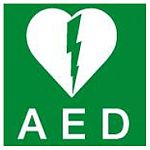 ØVRE RENDAL VELFORENING ARRANGERER KURS/OPPLÆRING I BRUK AV HJERTESTARTER OG LIVREDNING PÅ RENHEIM TORSDAG 27. FEBRUAR KLOKKA 18.00 PÅ RENHEIM. ALLE INNBYGGERE OG BRUKERE AV RENHEIM ER INVITERT. 
KURSET ER GRATIS.